2021-2022 Tier I Training Syllabus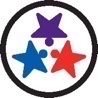 Tennessee’s Multi-tiered system of supports (MTSS) encompasses programs, practices, and interventions to support all students across learning domains — academic, behavioral, and social and emotional. The TN-MTSS Center provides training and support to improve district and school capacity to implement an integrated model of a multi-tiered system of supports. Our work centers around strengthening the essential components of this framework: screening, progress monitoring, a multi-level prevention and intervention system, and data-based decision-making. We are excited for you to participate in our Tier I Training! The content in this training is designed to help your team establish a safe and welcoming school environment that optimizes learning opportunities and prioritizes high-quality instruction. For additional information on enhancing academic supports, visit the Tennessee Department of Education’s Response to Intervention Framework Manual. Attendance Policy: We will take attendance at the beginning of each virtual session and you must attend all 4 sessions to receive PD or TASL credit. Please contact your training facilitator if you need to miss a session and arrange access to training material for that session. Accommodations Statement: We are committed to creating materials that are inclusive in their design. If you anticipate any issues related to the format or materials for this training, please contact your training facilitator so we can discuss potential options.Session Date & TopicHomework Before Session 1:Watch Overview Video (5 minutes) https://vimeo.com/154359410 Watch one Expectations Video (choices below) Unique Way to Teach Behavior – Shwab Elementary https://vimeo.com/300329725High School Tardy Project - https://www.youtube.com/watch?v=5C-Wyy_lPNk Our website provides temporary access to behavior-focused MTSS resources. Download training materials from https://tnmtsscenter.org/team-login/tier-i/ . The password is “tbsp1” and the materials are located in the “Tier I Training Materials 21-22” box.Session 1: Tier I System & Teaching ExpectationsWatch Terry Tate video (2 minutes)  https://www.youtube.com/watch?v=RzToNo7A-94Open Problem Behavior Activity on your computer before training https://www.flippity.net/ma.php?k=1oxZhxMbGNrZQgCZtfnY601L7QvHiSSeVjpba7pRZxFAAs a Team:Review most recent TFI scores and choose areas to focus on during Tier I framework developmentComplete Meeting Foundations Form (in Tier I Implementation Manual)Complete draft of Expectations Matrix, Expectation Matrix Lesson Plans, Teaching the Plan to Students (in Tier I Implementation Manual)Session 2: Responding to Problem BehaviorWatch Student Acknowledgement Video (1.5 minutes) https://vimeo.com/154360619As a Team:Complete Problem Behavior Definitions, Discipline Flowchart, and ODR Form (in Tier I Implementation Manual)Session 3: Acknowledging Expected Behavior  As a Team:Complete Acknowledgement System Matrix (in Tier I Implementation Manual)Session 4: Stakeholder InvolvementAs a Team:Complete all remaining Tier I Implementation Manual activities Use Tier I Implementation Checklist to finalize all materials and plan Tier I Roll Out